             LANGLOAN PRIMARY SCHOOL & NURSERY CLASS        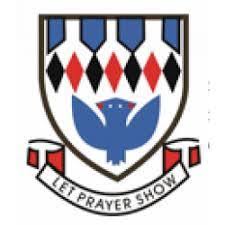 NEWSLETTER - DECEMBER 2022Dear Parent/Carer   I would like to thank our very hard working staff for their continued efforts and commitment to our pupils this term.  Thanks also to our Parent Council for their support, advice and successful fundraising.Vision, Values and Aims For Our School and Nursery ClassIn consultation with staff, parents and pupils:Our Vision is:Langloan Loves, Listens and Learns.Our Values are:Well-beingEqualityLearning	CaringOpportunitiesMotivatedEmpowered Our Aims are:To provide a safe and nurturing environment where children can feel happy, secure, and valued.To provide a stimulating curriculum which caters for the needs of all children to enable them to fulfil their potential as a successful learner, confident individual, effective contributor, and responsible citizen.To work in partnership with parents and the community.Christmas Show We are so proud of our pupils!  We feel they worked really hard to put together three fabulous performances of our school show – The Magic Jigsaw.  Thanks also to every member of staff for their team effort with this.Nursery Christmas ShowWe are really looking forward to welcoming our Nursery Parents to our show tomorrow, Thursay 14th December.SCHOOL CHRISTMAS PARTIES

Our Christmas parties are as follows:

Friday 16th December – All primary 5 and 6 pupils
Monday 19th – All primary 7 pupils
Tuesday 20th – All primary 3 and 4 pupils
Wednesday 21st – All primary 1 and 2 pupils

Pupils will have an extended lunch break on the day of their party. Whilst not essential, it would be very helpful if pupils could go home for lunch, to get changed into their party clothes. This allows our staff time to have their own lunch, and also set up for the party, thank you. Pupils should be collected at 12 noon and should return to school at 1.15 on the day of their party.

A SPECIAL VISITOR- P1 and P2 party / Nursery Party – 21st December
We have asked Santa to visit our parties on Wednesday 21st December. Parents and carers are invited to pop in to take photos.Nursery parents should attend at 2pmPrimary 1 and 2 parents should attend at 2.15pm

NURSERY CHRISTMAS FUNDAY AND PARTY – Wednesday 21st December 2022

Our Nursery staff are holding a Fun Day all day next Wednesday 21st December. Pupils should arrive in their party clothes and should attend Nursery from 9am-3pm. Nursery pupils should not go home for lunch. As stated above parents should join us at 2pm for Santa.Middle Church – Christmas Service – Thursday 22nd December I am pleased to invite you to join us at 9.30am on Thursday 22nd December 2022 in the Middle Church for a Christmas Service which will be led by our pupils.  IF YOU ARE PLANNING TO JOIN US AND COULD KINDLY WALK WITH US TO THE CHURCH THIS WOULD BE GREATLY APPRECIATED.  Please call our office in advance to let us know that you will be able to accompany us.Attendance/LatecomingAs per council guidelines, pupils will be issued with letters soon.  Your child’s letter will inform you of the number of absences that they have had to date.  If your child has been late to school on 5 occasions or more they will also be issued with a latecoming letter.  We hope to continue to work together to support your child’s attendance at school. TwitterPlease follow us on Twitter.   @LangloanPS   This is a closed and closely monitored site.  If you request to follow us and your request is declined, please call us on (01236) 632092 or email us:enquiries-at-langloan@northlan.org.uk Dates for your Diaries15th Dec.                     2pm - Nursery Christmas Show16th Dec.                     P5/P6 Christmas Party (pm)19th Dec.		Panto in school for all pupils (am)                                    P7 Christmas Party (pm)20th Dec.                     P3/P4 Christmas Party (pm)21st Dec.		Nursery Fun Day (AM) and Party (PM)House Winners Award (am)                                    P1/P2 Christmas Party (pm)22nd Dec.		9.30am Church Service in Middle Church – Parents and carers welcome22nd Dec		School closes at 2.30pm for Christmas HolidaysJanaury 20239th January		School reopens at 8.55am10th January 		Possible industrial action12th January		Possible industrial actionI wish all of our staff, parents, pupils and the wider community a very happy and healthy Chistmas.  Kind regards,Mrs A Rooney,  Head Teacher